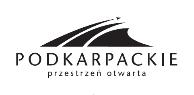 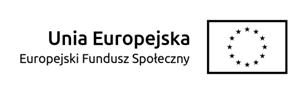 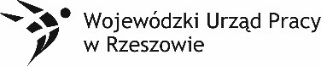 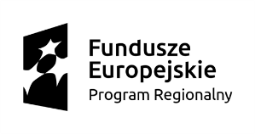 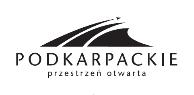 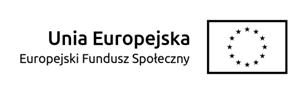 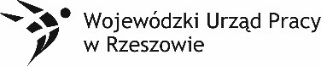 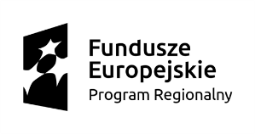 Sprawozdanie z wyjazdu edukacyjnego na Śląsk do zakładów produkcyjnychW dniach 21 – 22 listopada 2019 r.  grupa 20-stu  uczniów klas pierwszych technikum z kierunku technik mechanik  wraz z opiekunami  uczestniczyła w  dwudniowym  wyjeździe  edukacyjnym  na Śląsk. Wyjazd odbył się w ramach projektu pt. „Dostosowanie oferty ZS w Jedliczu do potrzeb rynku pracy”. W ramach projektu uczniowie odwiedzili zakłady produkcyjne w Katowicach, Gliwicach i Zabrzu, m.in. Zakładu „Sucto – Polska sp. z o. o w Katowicach, Centrum Reklamy RB „Drukarnia” w Katowicach, zakład „Format” w Gliwicach, zakład „Anmar” w Gliwicach. Dzięki wycieczce uczniowie poznali specyfikę zawodu technik mechanik, nowoczesne maszyny CNC oraz technologię wytwarzania  różnych elementów konstrukcyjnych.Wyjazd pozwolił  również naszej młodzieży na poznanie walorów krajoznawczo-turystycznych Śląska, umożliwił zacieśnienie więzi koleżeńskich oraz  nawiązanie nowych znajomości.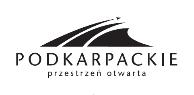 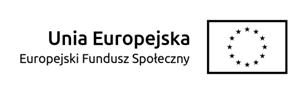 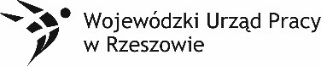 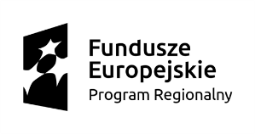 Sprawozdanie z wyjazdu edukacyjnego na Targi Obróbki Metali, Obrabiarek i Narzędzi 24 września 2020 r. uczniowie klasy II B  szkoły branżowej I stopnia, kierunek ślusarz, uczestniczyli w jednodniowym   wyjeździe  do Kielc na Targi Obróbki  Metali, Obrabiarek i Narzędzi w ramach  projektu: „Dostosowanie oferty ZS w Jedliczu do potrzeb rynku pracy”.Celem wyjazdu było przybliżenie młodzieży specyfiki zawodów w branży mechanicznej  oraz ukazanie nowoczesnych maszyn i technologii wytwarzania w przemyśle maszynowym.Wystawcy prezentowali najnowocześniejsze produkty i rozwiązania w  ramach wyspecjalizowanych stoisk targowych m.in. STOM-TOOL, STOM BLECH&CUTTING, STOM-ROBOTICS, STOM LASER, FLUID POWER, SPAWALNICTWO, PNEUMATICON, CONTROL-STOM oraz DNI DRUKU 3D.